2024 Board Member Roster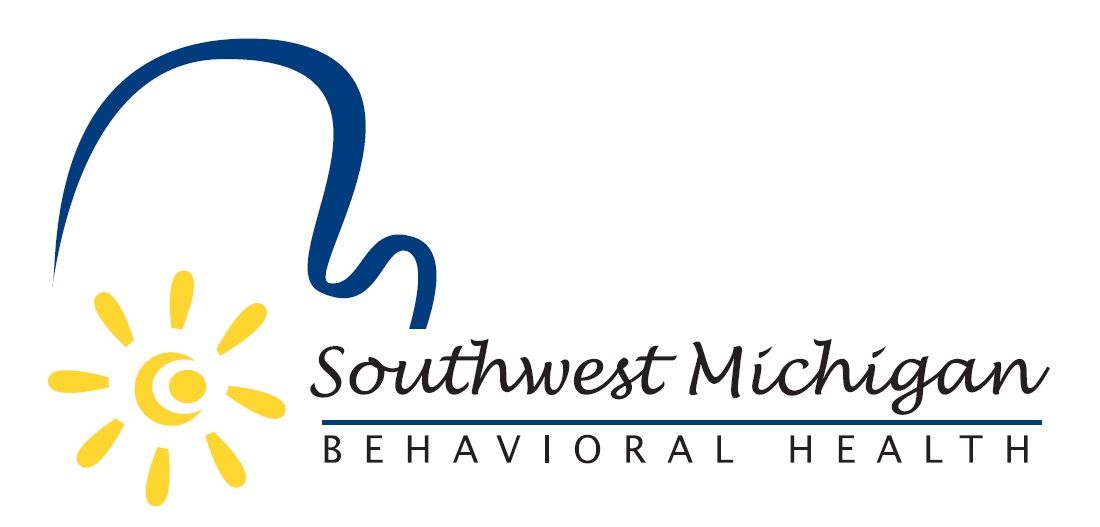 Barry CountyMark Doster Lorraine Lindsey (Alternate)Berrien CountyEdward Meny Nancy Johnson (Alternate)Branch CountyTom Schmelzer – Vice-ChairJon Houtz (Alternate) Calhoun CountySherii Sherban - ChairKathy-Sue Vette (Alternate)Cass CountyLouie CsokasyJeanne Jourdan (Alternate)Kalamazoo County Erik KroghKaren Longanecker (Alternate)St. Joseph CountyCarole Naccarato - SecretaryCathi Abbs (Alternate)Van Buren CountyTina LearyAngie Dickerson (Alternate) 